День Знаний в Сумпосадской школе      1 сентября стал первым учебным днем для  89  учащихся, среди которых  восемь первоклассников. По традиции  на праздничной линейке директор школы Богдан С.М. отметила ребят за старательное отношение к учебе по итогам 2016-2017 учебного года, благодарности вручены 24 ученикам. Маковская Е.Б., председатель Управляющего Совета,  подвела итоги конкурса школьных портфолио,  по разным номинациям ценными подарками отмечены 13 участников конкурса.  Родители, педагоги, гости школьного праздника узнали  о поступлении  наших  выпускников: железнодорожный колледж, техническая эксплуатация подвижного состава железнодорожного транспорта, техникум городского хозяйства, правоохранительная деятельность, Череповецкий военный инженерный институт, радиотехника, частная школа полиции, Карельский филиал, правоохранительная деятельность, ПетрГУ, институт спорта и туризма, техносферная безопасность, Санкт-Петербургский университет МВД, правовое обеспечение национальной безопасности, Гатчинский институт экономики, финансов, права и технологий, юриспруденция, техникум городского хозяйства, управление, эксплуатация и обслуживание многоквартирного дома, Раменский дорожно – строительный техникум, Петрозаводский строительный техникум, мастер отделочных строительных и декоративных работ", колледж технологии и предпринимательства, парикмахерское искусство,   Радостно, что все мечты о получении будущей профессии начали сбываться!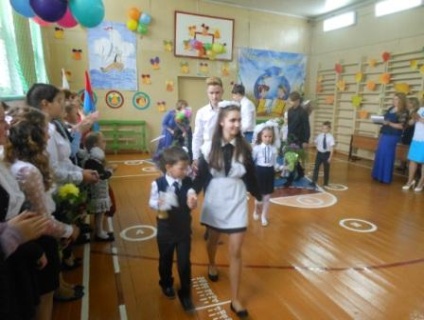 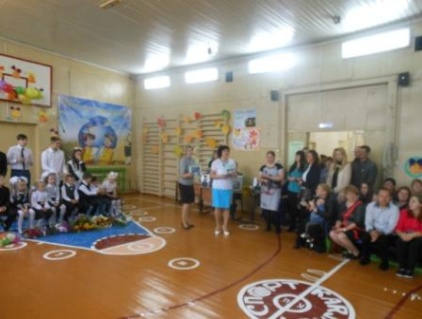 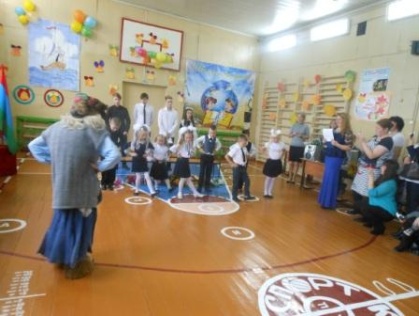 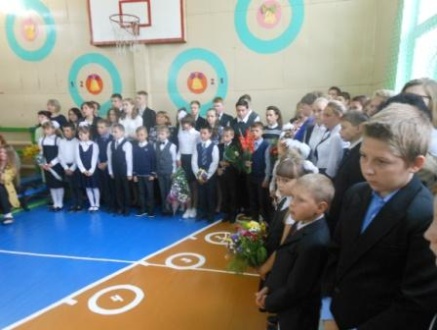 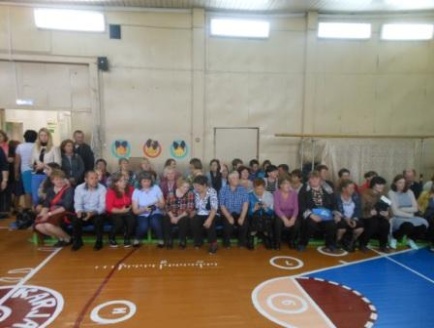 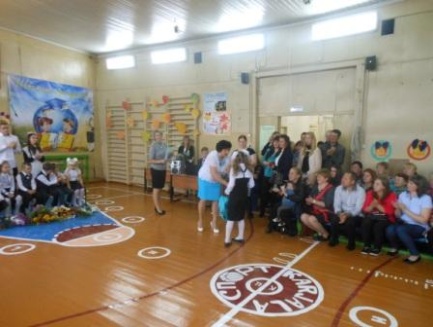 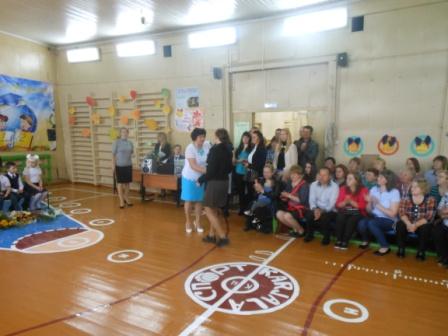 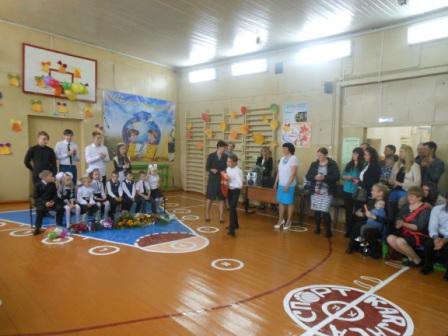 